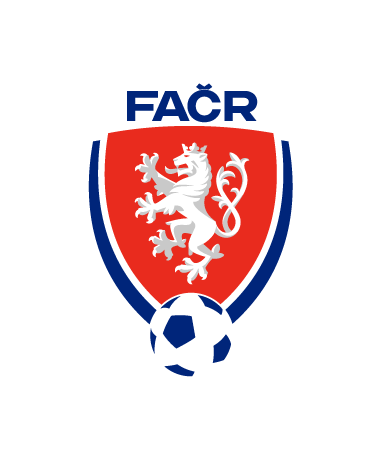 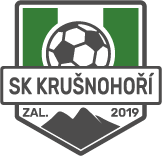 NÁBOR DO SK KRUŠNOHOŘÍBaví Tě sportovat a hrát fotbal, tak přijď mezi nás! Fotbalový klub SK Krušnohoří pořádá celoroční nábor chlapců i děvčat ve věku 4-15 letTréninky a utkání probíhají pod vedením kvalifikovaných trenérů. Nábor probíhá každý pátek od 16:30 hodin:od dubna do října na fotbalovém hřišti v Brandověod listopadu do března v tělocvičně ZŠ Hora Svaté KateřinyKontakní údaje:Petr Mareš, telefon 777 859 108Radek Klouda, telefon 607 118 423Jan Štefko, telefon 606 683 407http://www.sk-krusnohori.cz